Program for seniorspejderne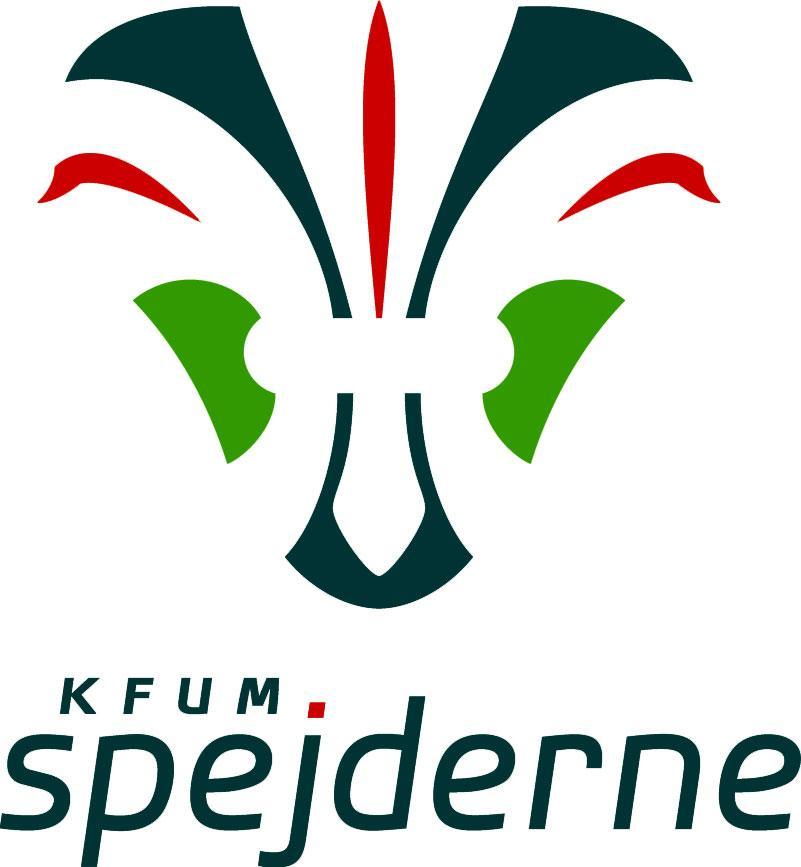 16. januar	Byg firebals og katapult	23. januar	Firebals 	30. januar	Distrikstunering6. februar	Forberedelse weekendtur	10-12 februar	weekendtur	13 februar	lær at morse på afstand	20. februar	Vinterferie27. februar	lær kort og kompas 6. marts		brug kort og kompas Vigtigt: Husk at have tøj og fodtøj på til alt slags vejr så du kan holde varmen da der kan ske ændringer i programmetDe bedste spejderhilsner Joakim, Jacob, Christian og Henrik 